Фотографии проекта благоустройства общественной территории «площадка для отдыха» п.Раздолье, ул.Мира,25 а (1 этап).Реализуемых в 2019 году, отражающих ход работ по благоустройству.12.07.2019г.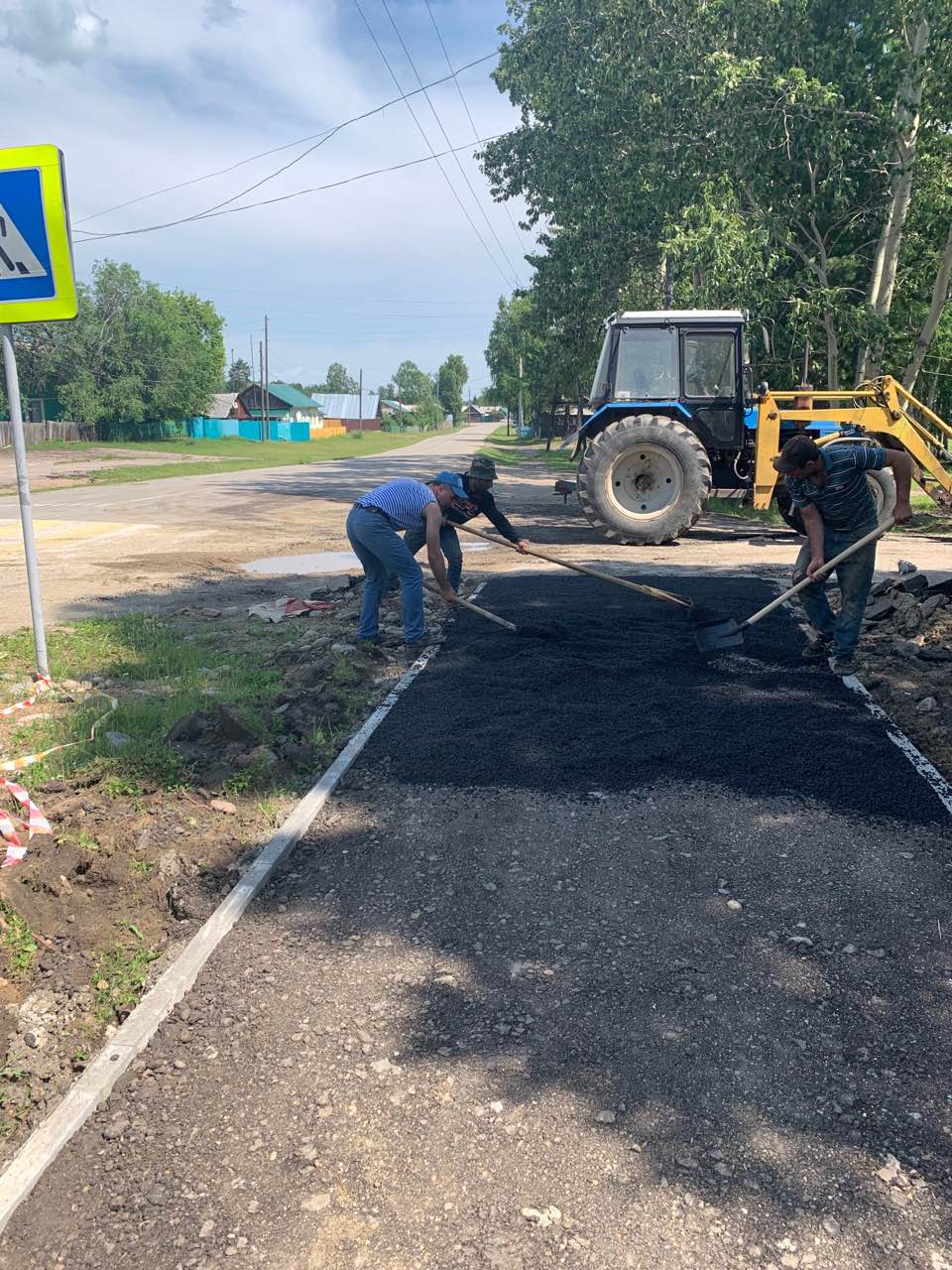 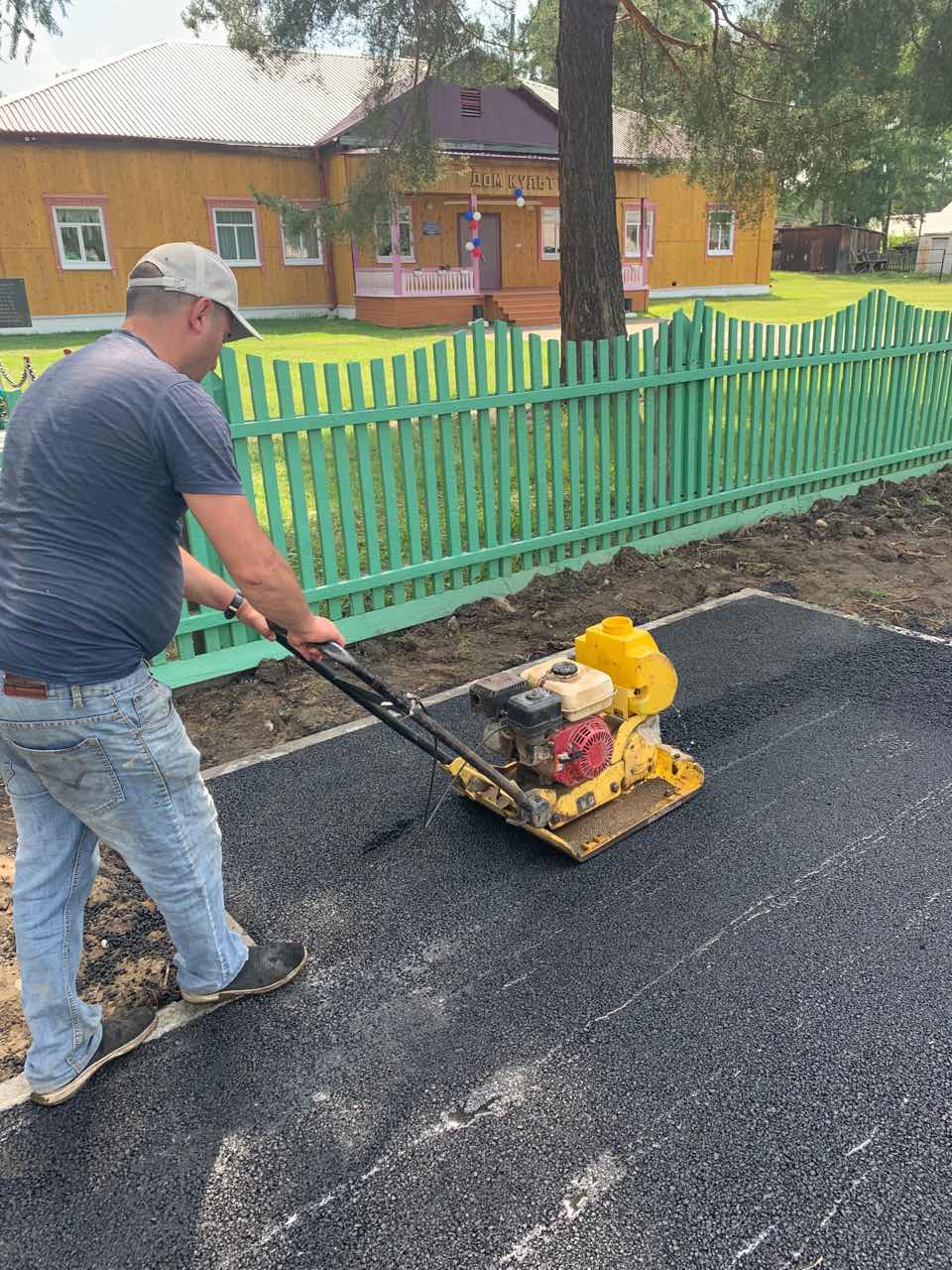 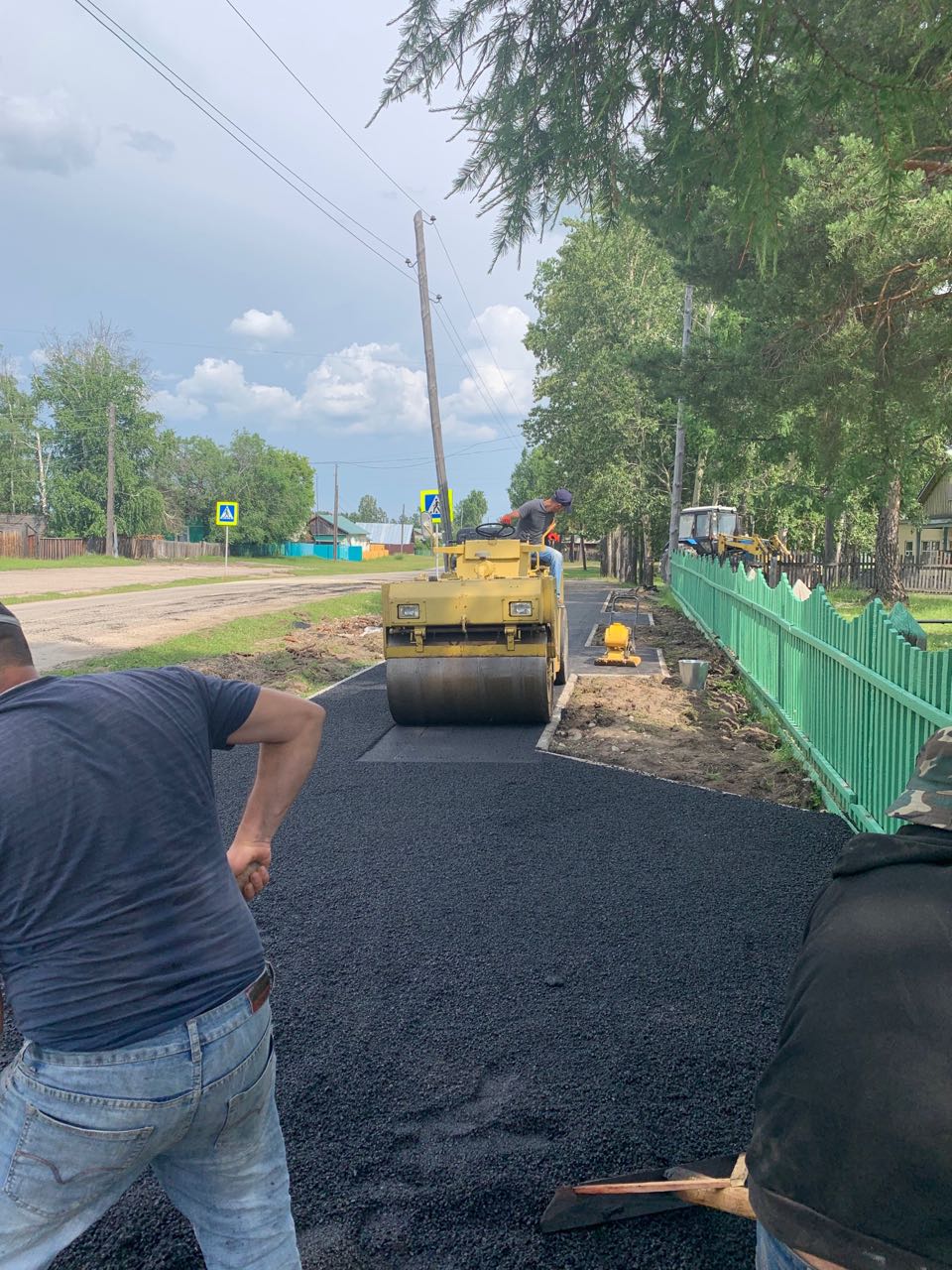 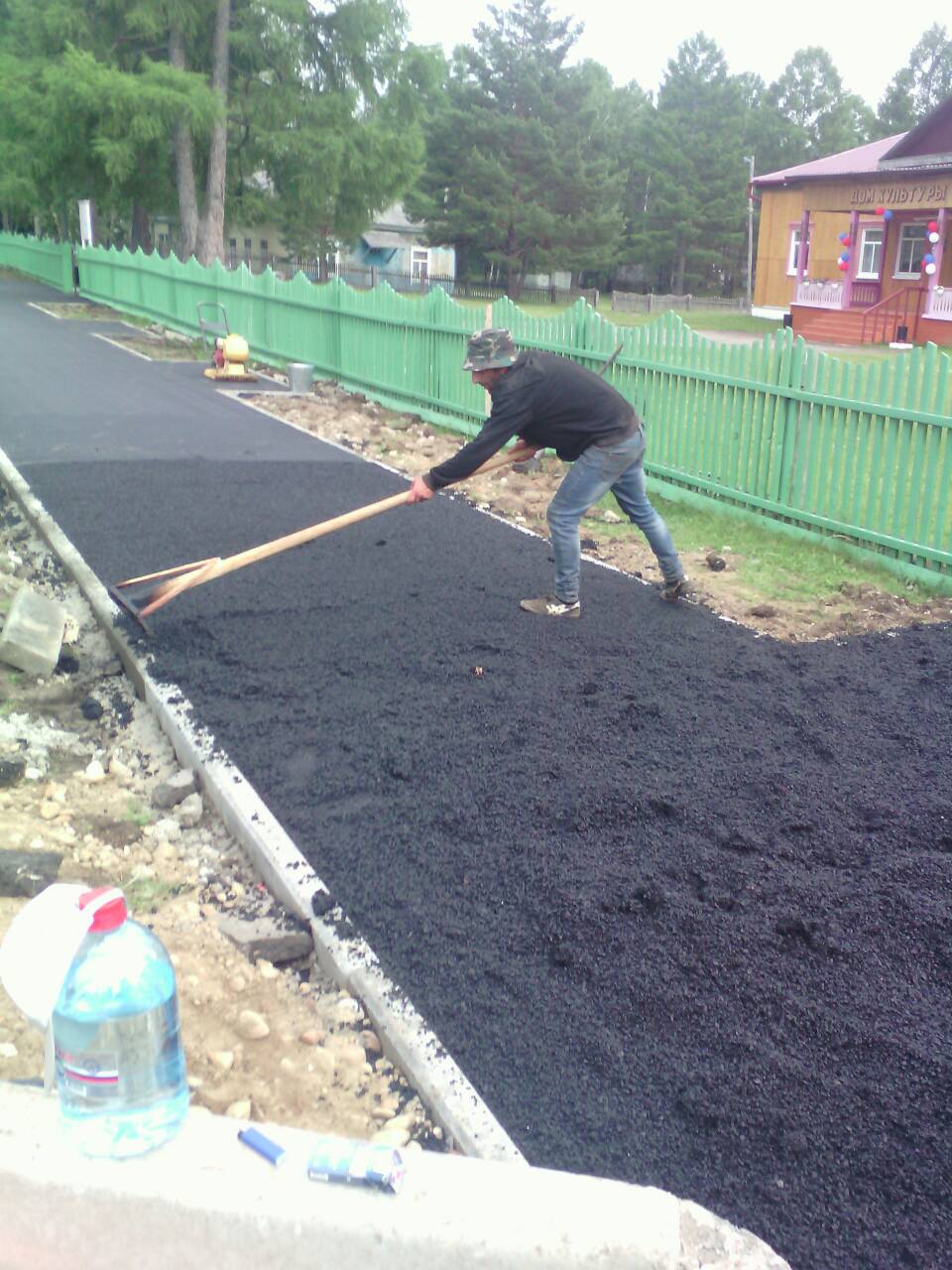 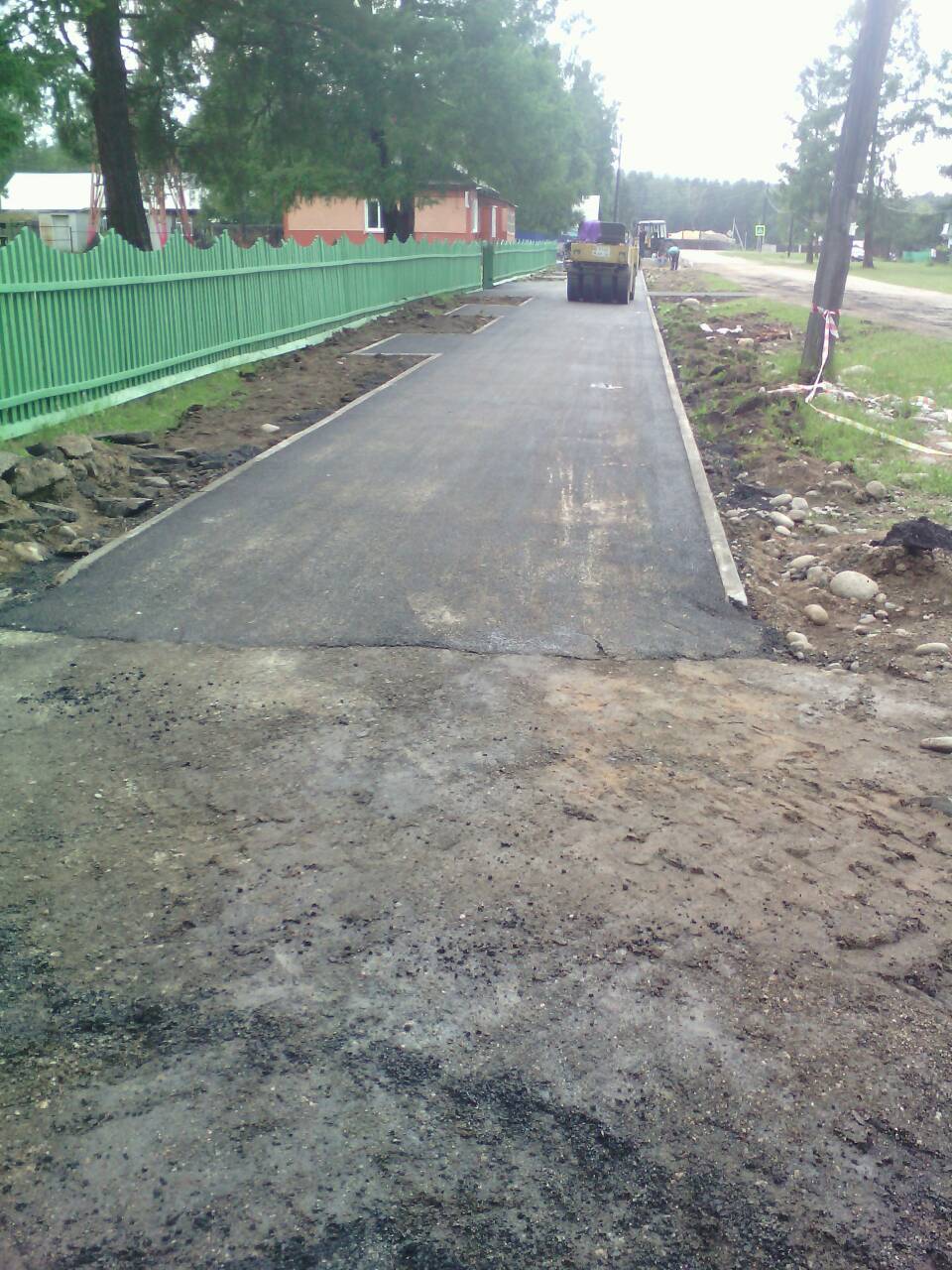 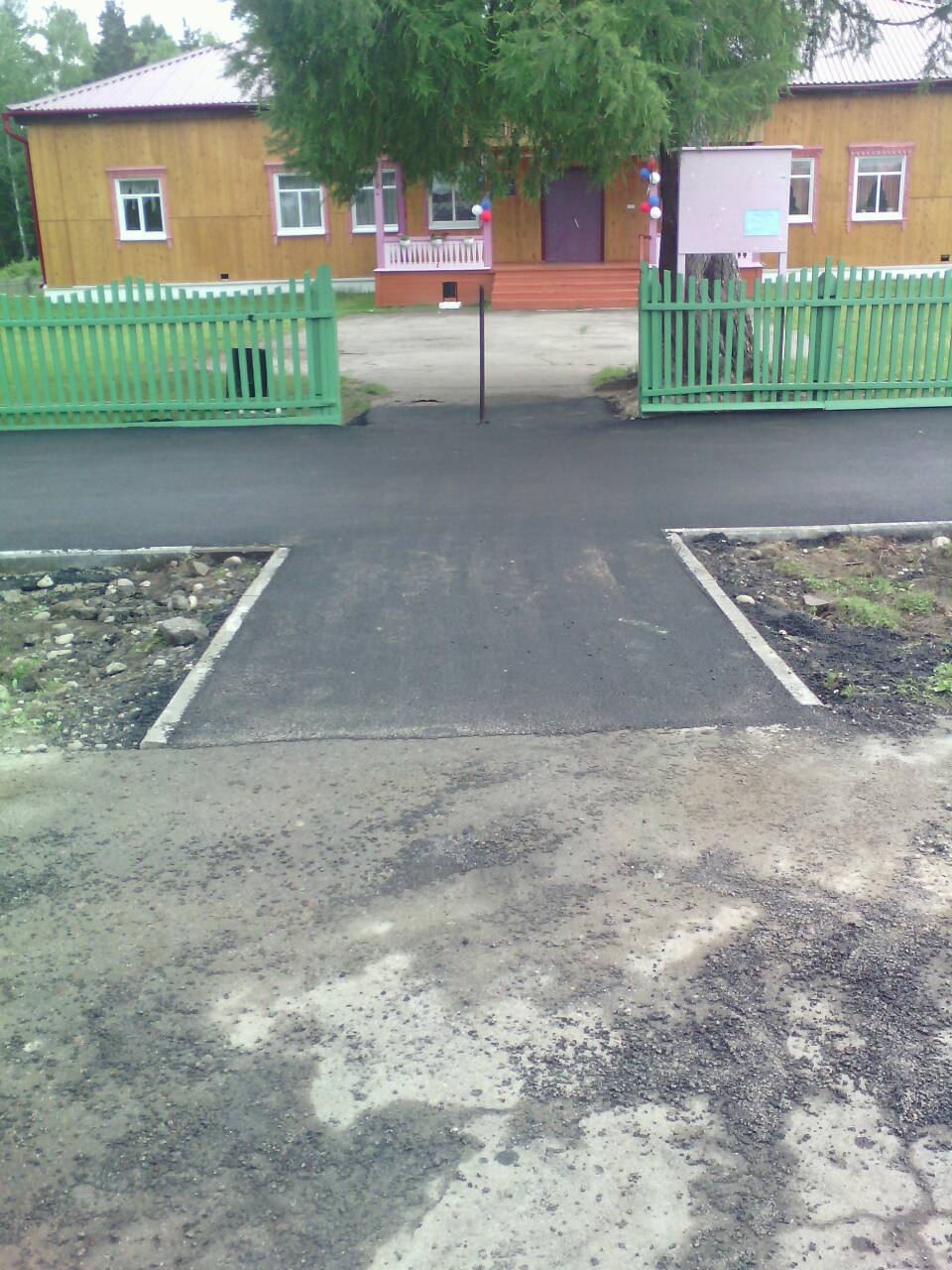 